フライト旅程テンプレート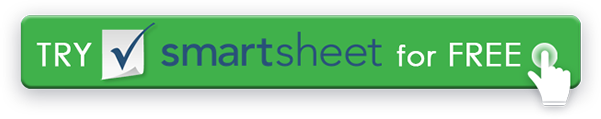 試験飛行1日付日付フライト番号フライト番号フライト番号実際のフライト番号実際のフライト番号キャリアキャリア出発空港到着空港出発時刻出発時刻クラスクラスクラス席席価格価格航空機予約番号 / PNR到着時刻到着時刻EチケットEチケットEチケット追加情報追加情報追加情報追加情報追加情報追加情報試験飛行2日付日付フライト番号フライト番号フライト番号実際のフライト番号実際のフライト番号キャリアキャリア出発空港到着空港出発時刻出発時刻クラスクラスクラス席席価格価格航空機予約番号 / PNR到着時刻到着時刻EチケットEチケットEチケット追加情報追加情報追加情報追加情報追加情報追加情報試験飛行3日付日付フライト番号フライト番号フライト番号実際のフライト番号実際のフライト番号キャリアキャリア出発空港到着空港出発時刻出発時刻クラスクラスクラス席席価格価格航空機予約番号 / PNR到着時刻到着時刻EチケットEチケットEチケット追加情報追加情報追加情報追加情報追加情報追加情報試験飛行4日付日付フライト番号フライト番号フライト番号実際のフライト番号実際のフライト番号キャリアキャリア出発空港到着空港出発時刻出発時刻クラスクラスクラス席席価格価格航空機予約番号 / PNR到着時刻到着時刻EチケットEチケットEチケット追加情報追加情報追加情報追加情報追加情報追加情報免責事項Web サイトで Smartsheet が提供する記事、テンプレート、または情報は、参照のみを目的としています。当社は、情報を最新かつ正確に保つよう努めていますが、本ウェブサイトまたは本ウェブサイトに含まれる情報、記事、テンプレート、または関連グラフィックに関する完全性、正確性、信頼性、適合性、または可用性について、明示的または黙示的を問わず、いかなる種類の表明または保証も行いません。したがって、お客様がそのような情報に依拠する行為は、お客様ご自身の責任において厳格に行われるものとします。